Муниципальное бюджетное общеобразовательное учреждение 
«Средняя  школа №16»Школьное объединение учащихся 
5-10 классов «Шанс»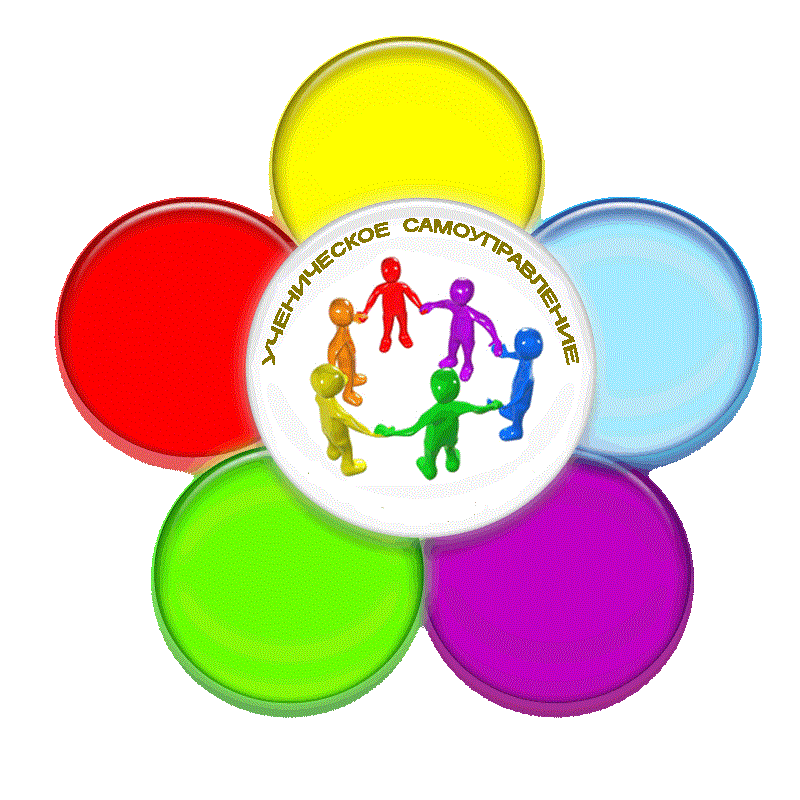 Девиз детского объединения  «Шанс»:Не унывать!Всё пройти и всё узнать!Эмблема ДОО «Шанс»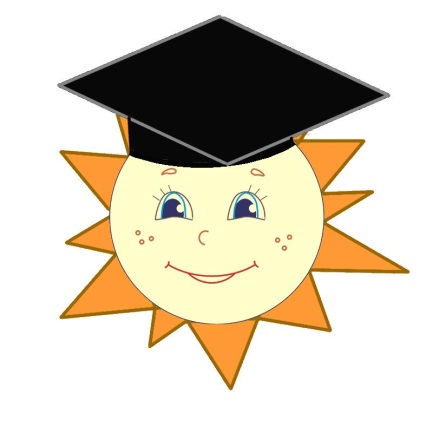 АктуальностьСовременная реальность такова что, значительно расширилось социальное пространство, в котором дети и подростки ежедневно сталкивается с теми или иными проблемами; увеличились сферы, влияющие на их образ мыслей, суждения, нравственные ценности. В среде учащихся наблюдается стремление к признанию их роли в обществе, к самостоятельному выбору путей, форм самовыражения и самореализации. Объединения школьников поможет подростку в реализации данных задач. Входя в различные детские объединения, они тем самым демонстрируют способность к самореализации, используя практический опыт, свои силы и возможности для достижения конкретных целей в различных сферах общественной деятельности. Основные документы, регулирующие вопросы детского объединения:Декларация прав человека;Конвенция о правах ребёнка;Воспитательная компонента Красноярского края;Конституция РФ;Закон РФ об образовании;Положение о детском объединении в общеобразовательном учреждении;Устав общеобразовательного учреждения;Локальные акты (положение о детском самоуправлении учреждения, права и обязанности учащихся)Понятийный аппаратДетское общественное объединение – общественное формирование, в котором самостоятельно или вместе со взрослыми добровольно объединяются несовершеннолетние граждане для совместной деятельности, удовлетворяющей их социальные потребности и интересы.Детскими признаются общественные объединения, насчитывающие в своем составе не менее 2/3 (70,0%) граждан до 18 лет от общего числа членов. Общественным считается такое объединение, которое:- создается по инициативе и на основе свободного волеизъявления детей и взрослых и не является непосредственным структурным подразделением государственного учреждения, но может функционировать на его базе и при его поддержке, в том числе материально-финансовой;- осуществляет социально-творческую деятельность;- не ставит своей (уставной) целью получение прибыли и распределение ее между членами объединения (Е.В. Титова)Детское общественное объединение – это объединение детей (детей и взрослых), характеризующееся социальной направленностью своей деятельности, определенной степенью развития самодеятельных начал, подверженное в той или иной форме и мере целенаправленному педагогическому влиянию (в широком смысле этого понятия).Детское общественное объединение объективно решает следующие важнейшие задачи: включение детей в социальную жизнь, в социальную практику общества на посильном для них уровне, адаптацию детей к социальной среде, удовлетворение их потребностей, интересов и запросов (в том числе тех, которые слабо удовлетворяются школой и т. п.), а также защиту прав, достоинства и интересов, в том числе и от негативных влияний окружающей детей социальной среды.Детские общественные объединения могут иметь, а могут и не иметь государственный или иной официальный статус, но обязательно должны пользоваться значительной самостоятельностью в своей жизнедеятельности.Детские общественные объединения характеризуются разновидностью символики, атрибутики и ритуалов, наличием (в том числе в процессе формирования) своих традиций. (Д. Н. Лебедев)Воспитание – создание условий для развития и саморазвития человека, освоения им социального опыта, культуры, ценностей и норм общества. В воспитании взаимодействуют личность, группы и коллективы, семья, социальные институты. (Универсальный энциклопедический словарь. – М.: Большая Российская энциклопедия, 2000. – 1551с. -, с.258)Лидер – 1) член группы, за которым она признает право принимать решение в значимых для нее ситуациях. 2) Индивид, который способен играть центральную роль в организации совместной деятельности и регулировании взаимоотношений в группе. (Краткий психологический словарь. Сост. А.А.Карпенко, под общей редакцией А.В.Петровского, М.Г. Ярошевского, Москва., издательство политической литературы., 1985., 431с., с. 161)Социализация – процесс усвоения человеком определенной системы знаний, норм и ценностей,  позволяющих ему функционировать в качестве полноправного члена общества. Социализация включает как социально контролируемые процессы целенаправленные воздействия на личность (воспитание), так и стихийные, спонтанные процессы, влияющие на ее формирование. (Краткий психологический словарь. Сост. А.А.Карпенко, под общей редакцией А.В.Петровского, М.Г. Ярошевского, Москва., издательство политической литературы., 1985., 431с., с. 162)Цель:создание условий для социального становления и воспитания у учащихся гражданско-патриотических и духовно-нравственных качеств через различные формы досуговой деятельности и имитацию реальных социальных ролей и ситуаций Задачи:формирование мотивов социальной деятельности, развитие организаторских способностей, умения работать в команде;создание условий для положительного социального опыта детей, раскрытия их творческих потенциалов;стимулирование самопознания и самовоспитания членов детской организации;создать условий для позитивного развития детей в информационной среде;широкое привлечение подростков к участию в деятельности социально- значимых познавательных, творческих, культурных организациях и  объединениях, волонтерском движенииНаправления деятельности ДОО «Шанс»: 1.Профилактическое - формирование и пропаганда среди детей, идей здорового образа жизни, профилактика употребления ПАВ, профилактика негативной агрессии молодых людей;2. Интеллектуальное - развитие интеллектуальных и умственных способностей, обучение приёмам и методам повышения образовательного уровня учащихся;3.Творческое – развитие творческих способностей детей, организация фестивалей, конкурсов, концертов, интеллектуальных игр и игр КВН.4.Духовно - нравственное: забота о ветеранах, пожилых людях, связь с детскими садами, домами;5.Здоровьесберегающее - укрепление физического здоровья детей, культивирование занятий спортом, организация спортивных соревнований и праздников, проведение военно-спортивных игр.6. Экологическое - экологическое просвещение, пропаганда экологических знаний и соответствующего им образа жизни, проведение экологического мониторинга и организация экологических акций, природоохранная деятельность, разработка и реализация творческих экологических проектов.Условияразнообразное содержание деятельности, предоставление подростку возможности испытать себя, проверить свои способности в среде своих сверстников;участие в деятельности добровольное и направлено на возможность личного или коллективного успеха;нормы коллективной жизнедеятельности связаны с творчеством и интересами самих подростков;Принципы построения деятельности ДОО:Принцип добровольности;Принцип междисциплинароности;Принцип сотрудничества;Принцип равенства;План реализации программы:	Реализация программы включает в себя:Работу с ученическим коллективом.Работу с педагогическим коллективом.Работу с общественностью.Сроки и этапы реализации программы ДООСтруктура ДО «Шанс»Совет актива ДОО является главным руководящим органом, члены детского объединения разбиты на 7 сообществ:Сообщество экскурсоводов;Сообщество сценаристов и ведущих;Сообщество чистоты и порядка;Сообщество проектировщиков;Выездной волонтерский отряд;Отряд ЮИД;Отряд «Юный пожарный»Содержание и механизм реализацииКадровое обеспечениеМетодическое обеспечениеОжидаемые результатыВ ходе реализации данной программы ожидаются следующие результаты:приобретение членами детского объединения навыков по планированию, организации разнообразной деятельности;сплочение коллектива детей, занятых интересующей их деятельностью, активных, творческих, общительных;социализация личности, формирование у нее активной жизненной позиции, развитие лидерского потенциала;осознание детьми роли социально значимой деятельности и повышение социальной и творческой активности членов детского общественного объединения;формирование положительного имиджа детского объединенияформирование нравственных качеств личности: патриотизма, коллективизма, ответственности, забота о младших и пожилых;этапысрокисодержание1.Подготовительный2.ОрганизационныйСентябрь –октябрь 2016г.Формирование актива, проведение оргсобраний, составление плана работы на год, оформление документации3.ОсновнойНоябрь-апрель 2016-2017г.Реализация основного плана программы4.АналитическийМай 2017г.Подведение итогов реализации программы, перспективы развития детского объединения.НаправлениеФормы Профилактическое- беседы- встречи- флэш-мобы-акции- диспуты- рейдыИнтеллектуальное- предметные недели - научные общества учащихся  - экскурсии, конкурсы- проектыТворческое- игры- концерты- КТД- встречи- празднки- конкурсы- выставки-смотры- посвящения-викторины, КВНДуховно - нравственное- акции- адресная помощь- операции- концерты- экскурсии- подарки Здоровьесберегающее- соревнования-  конкурсы - кроссы- КТД- выставки творческих работ- дни здоровья- зарядки- динамические переменкиЭкологическое- праздники труда- трудовые десанты- День Енисея- высадка деревьев и кустарниковГруппаФункцииСоставАдминистративно-координационная- Осуществление общего контроля и руководства;- Координирование деятельности детского объединения;- Руководство по взаимодействию деятельности педагогического коллектива и  ДОО «Шанс».- Анализ ситуации и корректировка.Директор школы Зам директора по ВРРуководитель школьного музея «Мы этой памяти верны»Консультативная научно-методическая- Координация реализации программы.- Проведение педагогических советов, семинаров, консультаций.Зам директора по УВР и ВРпедагоги, классные руководителиПедагоги школы- Проведение выборов в органы ДОО, помощь в реализации мероприятий. - Организация работы ученического самоуправления.- Осуществление программы по воспитательной работе с участниками образовательного процесса.-Освоение и внедрение информационно-коммуникативных технологий.- Выявление и воспитание лидеров с учетом индивидуальных возможностей и желаний подростка.Зам директора по ВР, педагоги, классные руководители, психолог, социальный педагог,старший вожатыйОбщественность,сотрудничающая со школой - Оказание профессиональной помощи педагогам и обучающимся.- Проведение консультаций, обучающих тренингов, деловых игр, слетов и т.д.- Участие в школьных и районных мероприятиях.- Обеспечение информационно-методической литературой.- Освещение деятельности учебно-воспитательного процесса средствами массовой информации школы.Специалисты ДДиЮ,Специалисты  по работе с молодежью.Родительская общественностьНаправление деятельностиСодержаниеИнформационное обеспечение1.Нормативно-правовое обеспечение2.Программное обеспечение (программы факультативов, элективных курсов, клубов, работы музея и др.)3.Наличие комплекта информационно-методических материалов (положения о деятельности детского объединения, публикации, литература).4. Издание материалов на страницах школьной газеты «Школяр», освещение событий школьной студией «Школьные новости», освещение на страницах  школьного сайта, отчеты, анализы деятельности, социологические опросы. Организационно-методическое обеспечение1. Повышение квалификации педагогов через систему семинаров, педагогических советов, изучение опыта других школ, дистанционных технологий обучения.3. Анализ и мониторинг деятельности.